БАШҠОРТОСТАН РЕСПУБЛИКАҺЫ                                                     РЕСПУБЛИка БАШКОРТОСТАН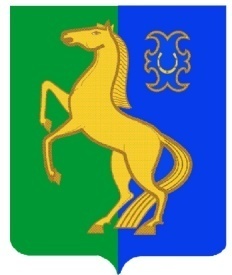     ЙƏРМƏКƏЙ районы                                                            Администрация сельского    муниципаль РАЙОНЫның                                               поселения  Нижнеулу-елгинский    тҮбəнге олойылfа АУЫЛ СОВЕТЫ                                   сельсовет МУНИЦИПАЛЬНОГО ауыл БИЛƏмƏҺе  хакимиƏте                                                      района Ермекеевский район      452196, Түбǝнге Олойылға, Йǝштǝр урамы,10                                          452196, с. Нижнеулу-Елга, ул. Молодежная,10    Тел. (34741) 2-53-15                                                                                    Тел. (34741) 2-53-15Б О Й О Р К                                                    № 26                             ПОСТАНОВЛЕНИЕ11  март  2019 й                                                                                                11  марта  2019 г.Об организации мероприятий по безаварийному пропуску весеннего половодья на территории сельского поселения Нижнеулу-Елгинский сельсовет муниципального района Ермекеевский район Республики Башкортостан   в 2019 году        В целях предотвращения возникновения чрезвычайных ситуаций природного характера и уменьшения опасных последствий весеннего половодья, обеспечения защиты населения и объектов экономики сельского поселения Нижнеулу-Елгинский  сельсовет муниципального района Ермекеевский  район Республики Башкортостан, постановляю:        1. Утвердить:- состав  противопаводковой  комиссии  для  организации  работ в период весеннего паводка (Приложение № 1);- план  мероприятий по обеспечению безаварийного пропуска весеннего половодья на территории сельского поселения Нижнеулу-Елгинский  сельсовет  (Приложение № 2).        2. Противопаводковой комиссии в соответствии с утвержденным планом мероприятий:        - обеспечить своевременное  осуществление   первоочередных противопаводковых работ;        - принять меры по обеспечению безопасности и своевременному информированию населения о прохождении паводка, по подготовке к возможной эвакуации населения, организации медицинской помощи и устойчивому функционированию систем жизнеобеспечения;       - установить постоянный  контроль над состоянием  мостов  и затапливаемых зон;        -  вести разъяснительную  работу  среди населения по предотвращению загрязнений  берегов рек сельского поселения;       - проверить  состояние  мостов внутри  населенных пунктов, очистить  от снега  кюветы  и мостовые  пролеты, провести инструктаж со всеми работниками,  связанными  с пропуском  паводка;       - в период прохождения льда и высокого  уровня паводковых вод  организовать круглосуточное дежурство на территории  сельского  поселения.    3. Данное постановление разместить на информационном стенде в здании администрации  сельского поселения.   4. Контроль за исполнением данного  постановления оставляю за собой.        Глава сельского поселения                                           О.В.Зарянова                                                                                Приложение № 1К постановлению  главы  сельского поселения   Нижнеулу-Елгинский  сельсовет МР Ермекеевский район РБ  от  11.03.2019 г. № 26Состав
противопаводковой  комиссии  сельского поселения Нижнеулу-Елгинский  сельсовет МР Ермекеевский район РБ1. Зарянова  Ольга  Владимировна            - глава сельского поселения Нижнеулу-Елгинский                                                                             сельсовет, председатель  противопаводковой                                                                                комиссии, тел. – 253-10, 253-15, 89033520583;                                                                       2. Николаев Виктор Владимирович          - ИП, Глава КФХ Николаев В.В. (по согласованию),                                                                             заместитель председателя противопаводковой                                                                        комиссии,  тел. – 243-10,  89093515787;                                                                       3. Мурзаков  Иван  Николаевич                - Глава КФХ Мурзаков  И.Н. (по согласованию),                                                                             член противопаводковой комиссии,                                                                        тел. – 253-03,  89177395866;                                                                       4. Андреев  Владимир Ильич                    - Глава КФХ Андреев В.И. (по согласованию),                                                                             член противопаводковой комиссии,                                                                        тел. – 297-24,  89371615159;                                                                       5. Гаджиев  Зубаир  Алиевич                    - Глава КФХ «Тулпар»  (по согласованию),                                                                             член противопаводковой комиссии,                                                                        тел. –   89177549589,  89273274869;  6. Ванюшин  Николай  Иванович             - Глава КФХ Ванюшин Н.И. (по согласованию),                                                                            член противопаводковой комиссии,                                                                       тел. – 297-75,  89373189812;                                                                       7. Рахматуллина Светлана  Михайловна  - Директор МОБУ СОШ с.Нижнеулу-Елга (по                                                                          согласованию), тел. – 297-68, 253-43, 89625249653;8. Николаев  Герман  Михайлович           - механизатор ИП-КФХ Николаев В.В. ( по                                                                       согласованию), тел. 222-00, 89656614157;9. Оганисян  Хачатур  Арамович               - ИП Оганисян Х.А. (по согласованию),                                                                        член противопаводковой комиссии,                                                                         тел. – 253-09,  89174428893, 9191535228.                                                                                                                                                       Приложение № 2К постановлению  главы  сельского поселения   Нижнеулу-Елгинский  сельсовет МР Ермекеевский район РБ  от  11.03.2019 г. № 26План   мероприятий по обеспечению безаварийного пропуска весеннего  половодья  на территории   сельского поселения  Нижнеулу-Елгинский сельсовет  МР Ермекеевский район РБ       Управляющий делами                                                          А.О.Дмитриев№ п\п            МероприятияСрок  исполненияИсполнители1.                         2.            3.           4.1.Определить  основные направления  работы противопаводковой  комиссии, активизировать работу  по подготовке  к пропуску льда и половодья  до 20.03.2019Председательпротивопаводковой  комиссии 2.Определить  населенные пункты, объекты экономики, материальные ценности, которые  могут быть  затоплены  (подтоплены) талыми  водами, разработать план  предупредительных  и спасательных работ  по каждому объекту.  до 20.03.2019 Администрация СП, председатель противопаводковой  комиссии 3.Проверить  состояние  мостов,  при  необходимости  повести  ремонтные  работы.до 20.03.2019 Администрация СП,  противопаводковой  комиссии 4.Провести  инструктаж всех работников, осуществляющих работы, связанные с пропуском льда и половодья до 20.03.2019Председательпротивопаводковой  комиссии 5.Очистить  все водоотводящие  канавы,  трубы, кюветы  и мостовые пролеты, не допускать скопление воды.до 01.04  и на период половодьяпротивопаводковая  комиссии 6.На период похождения паводка организовать передвижные  отряды для ликвидации заторов льда, затопления  дорог,  домов частного сектора обеспечив их транспортом.На период половодьяпротивопаводковая  комиссии 7.Обеспечить  вывоз  материальных ценностей из зон возможного затопленияНа период половодьяАдминистрация СП 8.В целях обеспечения экологической  безопасности во время весеннего  половодья провести инвентариза-цию мест  захоронения, неорганизованных  скоплений  бытовых и промышленных  отходов в населенных пунктах, на сельскохозяйственных  объектах, на берегах рек. Обеспечить  своевременную защиту мест  захоронения, вывоз за пределы затопляемой зоны  бытовых и промышленных отходов, провести работы  по предотвращению загрязнения и засорения водоемов.  до 01.04.2019Администрация СП9.Создать на время половодья  запасы  топлива  и материалов  для обеспечения бесперебойной работы  предприятий, находящихся  в зоне затопления, а также продуктов  питания и предметов  первой  необходимости  для работников этих предприятий и населения.до 01.04.2019Администрация СП10.На объектах, попадающих в зону затопления,    противопаводковой  комиссии  организовать  круглосуточное  дежурство  ответственных лиц  и транспорта  (Беларус – 1221 Николаев Г.М.).На период половодьяПротивопаводковая комиссия 11.При  угрозе  затопления  эвакуировать  население из зон затопления с временным размещением в заранее подготовленных  помещениях.На период половодьяПротивопаводковая комиссия 12.При  угрозе  затопления  эвакуировать  скот  из животноводческих  помещений из зон затопления.На период половодьяПротивопаводковая комиссия 12Организовать проведение  комплекса санитарно – гигиенических  и противоэпидемических мероприятий в зоне затопления.На период половодьяАдминистрация СП, противопаводковая  комиссии 13.Организовать   работу по сбору  и обобщению  данных  об ущербе, нанесенном  паводком.до 20.05.2019Администрация СП